1. B TÝDENNÍ PLÁN			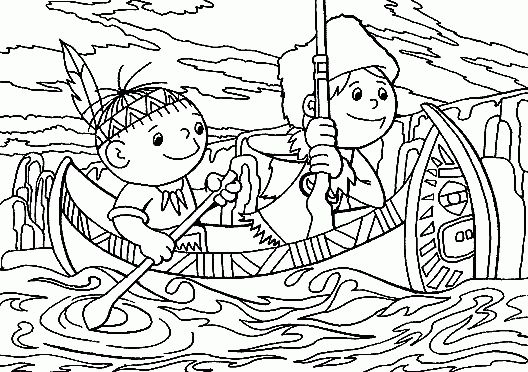 35. týden	(15. 5. – 19. 5. 2023) JMÉNO: ………………………………………… CO SE BUDEME UČIT?JAK SE MI DAŘÍ?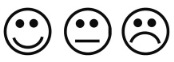 ČTENÍSlabikář str. 97-101- Opakování probraných    písmen - Čtení slabik, slov a vět- Vyvození slabiky mě- VyprávěníČtu tiskací písmena, slabiky, dodržuji jejich délku a spojuji je do slov a slova do vět.Zvládnu vyprávět, co jsem přečetl/a.PSANÍPísanka 4 str. 13-17- Rozvoj jemné motoriky- Správný úchop a sezení- Nácvik psacích slabik g, G, ď, ť,ň- Opis a přepis vět z tabule a    ze slabikářeUmím opsat bez chyb slova a věty.Přepisuji slova, věty a texty bez chyb.Zvládám diktát.MATEMATIKAMatematika str. 42-44- Sčítání a odčítání do 20- Autobus- Součet tří sousedních čísel- Stavby z kostek- Bus- Slovní úlohaUmím zapsat číselnou řadu a zvládám sčítání a odčítání do 20. Umím doplnit autobus.Dokáži postavit a zapsat stavbu z kostek.PRVOUKAPrvouka str. 65- Domácí mazlíčciDokážu pojmenovat domácí mazlíčky. Vím, jak se o ně starat.CHOVÁNÍChování o přestávkáchChovám se ohleduplně ke kamarádům venku o velké přestávce.O přestávkách dodržuji ve třídě stanovená pravidla.